( This is already in the website please copy from there)Inchara’s Inspiration of the YearPramita (name changed) was a sexually abused child whose father was an alcoholic with a brother and mother at home who were incapable to provide her a safe living condition. Hence she was referred to Inchara Foundation by Child Welfare Committee.

With planned intervention in place such as counseling (regular), Individual Care Plan, gradual changes were observed in her. With a 360 degree support system, the child (adolescent) started gaining trust in the support mechanism as a result she expressed her area of interest and participated in the Skill development training in Hospitality and tourism provided to her.

Presently she is an independent and confident girl working in the sector of hospitality and tourism in Murudeshwar earning Rs. 8000/- per month along with food and accommodation.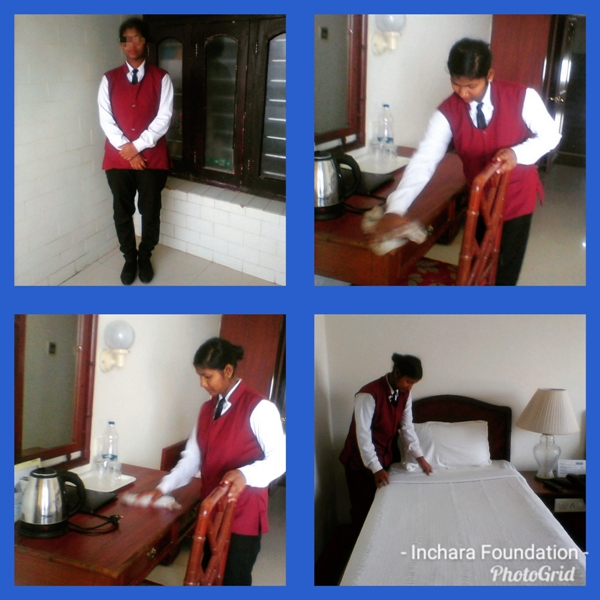 